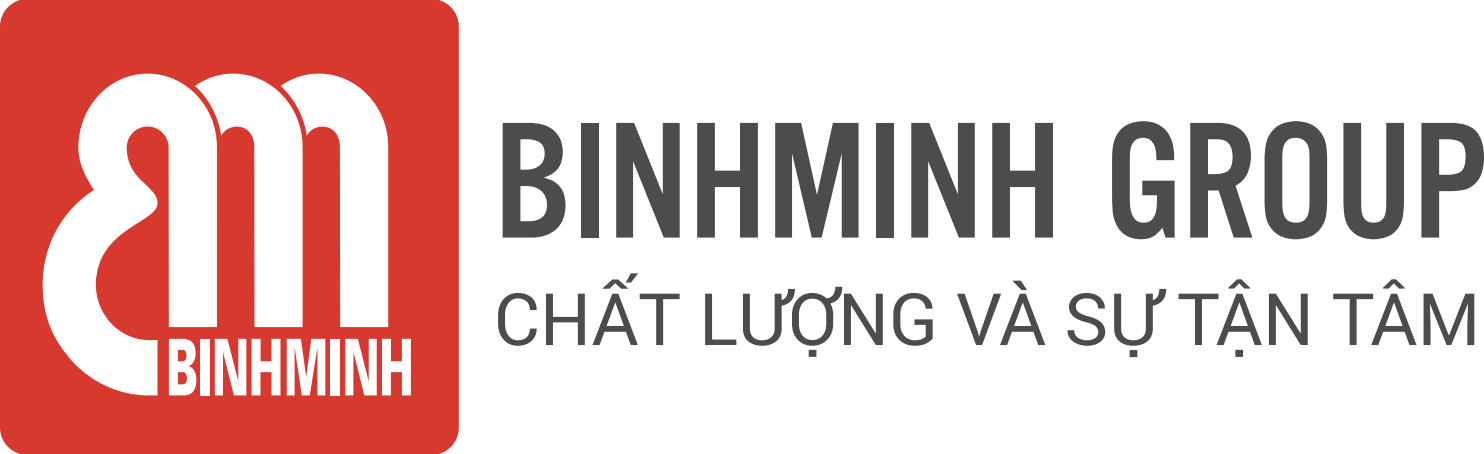 	PHIẾU TỔNG HỢP NỘI DUNG BÀI HỌC 	LỚP 1. CHƯƠNG TRÌNH TIẾNG ANH TOÁN       Unit 1. Numbers from 0 to 10 - Lesson 1. Numbers from 0 to 5 (Chương 1. Số đếm từ 0 – 10 - Bài 1. Số đếm từ 0 đến 5).-------------------------------- Lesson objectives (Mục tiêu bài học).To identify and read numbers from 0 to 5.			(Nhận biết và đọc các số đếm từ 0 đến 5).Lesson content (Nội dung bài học).Vocabulary (Từ Vựng).New Vocab (Từ mới).Zero (Không).One (Một).Two (Hai).Three (Ba).Four (Bốn).Five (Năm).Structures (Cấu trúc).New structure (Cấu trúc mới).What number is it? (Đây là số mấy?).+ It’s number one. (Đây là số một).Homelink (Dặn dò về nhà).Các con viết từ mới mỗi từ 2 dòng.Luyện nói từ vựng và cấu trúc.Luyện tập/ thực hành những bài tập còn lại con chưa hoàn thiện trên lớp.Trân trọng cảm ơn sự quan tâm, tạo điều kiện của các Thầy/Cô và Quí vị PHHS trong việc đồng hành cùng con vui học!